PRESS RELEASESub: DVC organizes Bankers’ Meet, in an initiative of relationship building with financial collaboratorsA significant chapter of the development narrative of any major organisation involves the contributory role played by financial institutions. DVC has been no exception in this regard & of late it has increased its banker base through induction of major schedule banks. In a move of economic prudence DVC has adopted competitive evaluation based loan arrangement from last FY 2021-22 that has added generously to its fiscal savings. In an initiative to build on the cordial relationship with its financial collaborators significantly & create a general awareness about its future expansion plans and narrating the last year's physical performance, DVC had organised a Bankers’ Meet, a maiden initiative, on 29.04.2022. The venue was Cafe Ekante Conference Hall at Eco Park, New Town, Kolkata. Representatives of twenty numbers of banking & financing organisations had turned up, including SBI,PNB, Bank of India, Bank of Baroda, IndusInd Bank, ICICI, HDFC, Canara Bank, PFC, IDBI, Axis Bank & other reputed bankers. They were cordially welcomed & addressed to by Shri R.N.Singh, Chairman, DVC, Shri M.Raghu Ram, Member Technical, Shri Arup Sarkar, Member Finance, Shri S.L.Bhalotia, CVO & Shri Joydip Mukherjee, Executive Director (Finance). The event was also attended by other high officials of DVC management. A short video depicting the inception, evolution & journey of DVC highlighting its socio-economic impact on the inhabitants of the Valley command area was shown to the assembly. Later an interactive session was held where such an initiative was lauded by the guests & DVC on its behalf assured the financers about its robust overall performance & future ventures.                                                              ******30th April 2022Kolkata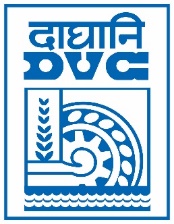 Damodar Valley CorporationInformation & Public Relations DepartmentDVC Towers, VIP Road, Kolkata – 700 054Contact: (033) 6607-2128E-mail : cpro@dvc.gov.in